TECHNICAL UNIVERSITY OF CRETE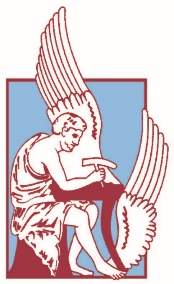 School of Electrical and Computer EngineeringMaster Program in Machine Learning and Data Science - MLDSMLDS CAPSTONE PROJECT ASSIGNMENT FORMTO: School of Electrical and Computer EngineeringTechnical University of Crete   Date:   Student Personal InformationLast Name:  		First Name:	Father’s Name: 	Registration number: 	Telephone:	E-mail: 	I hereby inform the ECE School that my MLDS Capstone Project will be conducted under the supervision of Prof. XXXX  XXXX. The proposed title of the Capstone Project is “XXXXXXX”.Signature of the Applicant 						Signature of the Supervisor